Temat: „Odgłosy zwierząt z wiejskiego podwórka”Drodzy Rodzice i Dzieci! W dniu  dzisiejszym  przypomnimy sobie, jakie zwierzęta mieszkają na wiejskim podwórku. Będziemy rozpoznawać oraz  naśladować ich  odgłosy. Poruszamy się w rytm muzyki  rozwijając naszą sprawność fizyczną . Nauczymy się  wesołej piosenki o zwierzętach. 1.Na początek   rozbudzimy się i poruszamy  z rodzicami i rodzeństwem przy wesołej   piosence „Najpierw skłon”. Wykonujcie dokładnie wszystkie  gesty  pokazane w piosence.    https://www.youtube.com/watch?v=FZ3pj_ZkldQ2.„W zagrodzie Małgosi” – bajeczka ortofoniczna. Rodzic pokazuje dziecku obrazek zagrody wiejskiej i  czyta treść bajeczki, a dziecko naśladuje odgłosy zwierząt. 
Wieczorem w zagrodzie cioci Małgosi
Każde zwierzątko o jedzenie prosi.
Piesek szczeka: hau, hau, hau.
Kotek miauczy: miau, miau, miau.
Kura gdacze: kod, ko, da.
Kaczka kwacze: kwa, kwa, kwa.
Gąska gęga: gę, gę, gę.
Ona też chce najeść się.
Owca beczy: be, be, be.
Koza muczy: me, me, me.
Indor gulaga: gul, gul, gul.
Krowa ryczy: mu, mu, mu.
Konik parska: prr, prr, prr.
A pies warczy: wrr, wrr, wrr.
I tak gra orkiestra ta, aż  Małgosia jeść im da.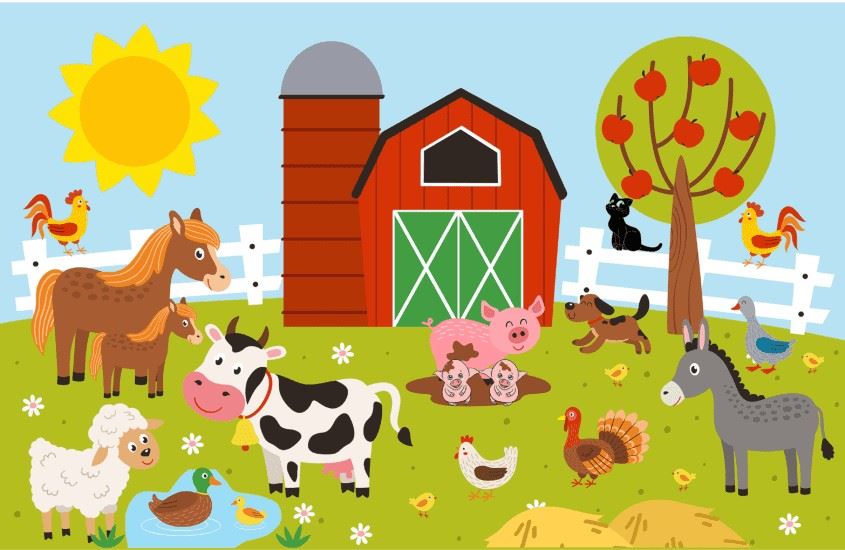 3. „Głosy zwierząt” – zagadki słuchowe.      Zadaniem dziecka  jest rozpoznanie po odgłosach, co to za zwierzę. https://www.youtube.com/watch?v=vQbS0Dm0CjA4. „Dopowiedz i zrób” – zabawa ruchowa z rymami.
Rodzic  mówi zdania, których zakończenia ( słowa do rymu)  dopowiada dziecko i  wykonuje czynności, o których  jest mowa .
Powiedz: prosię i podrap się po ………. nosie.
Powiedz: koń i wyciągnij do mnie… ……..dłoń.
Powiedz: krowy i dotknij palcem … ……głowy.
Powiedz: króliczki i nadmij ……………. policzki.
Powiedz: kaczuszka i dotknij łokciem ……brzuszka.
Powiedz: psy i klaśnij raz, dwa, …..…trzy.5 . „Zwierzęta dają nam  różne produkty”- zadaniem dziecka jest  wykonanie poniższej karty pracy, czyli połączenie  zwierzęcia z produktem , jaki nam daje.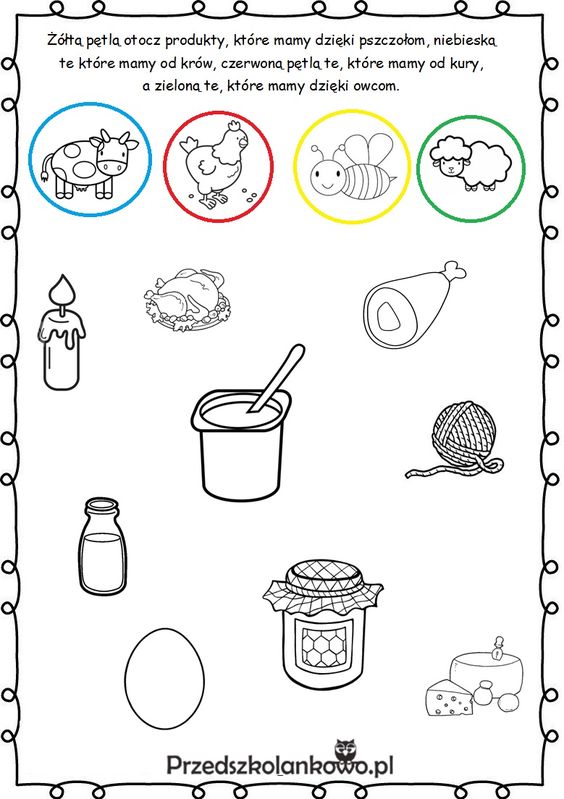 6. "Karmimy kurki"- ćwiczenia oddechowe. Dziecko robi małe kulki z papieru  ( to są ziarenka) i przenosi je  za pomocą słomki  z kartki na rysunek kury.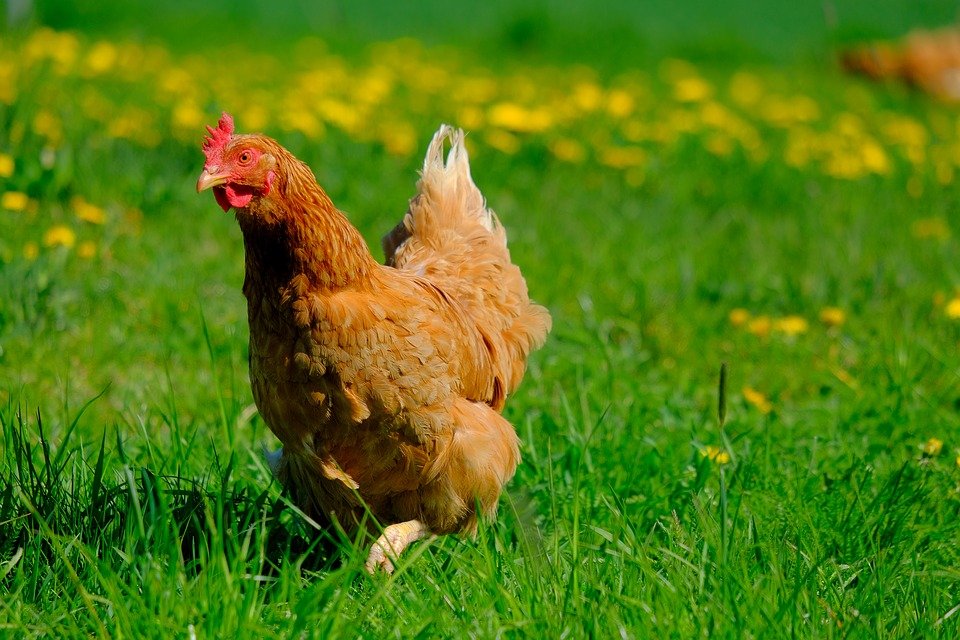 7 „Dziwne rozmowy”– zachęcamy  wszystkie dzieci i ich rodziców  do zapoznania się  wesołą  piosenką o zwierzętach  i do wspólnego śpiewania.Poniżej tekst piosenki oraz link do posłuchania utworu.„W chlewiku mieszka świnka i trąca ryjkiem drzwi.Gdy niosę jej jedzenie,to ona: „Kwi, kwi, kwi!” Opodal chodzi kaczka, co krzywe nóżki ma. Ja mówię jej: „Dzień dobry”,a ona: „Kwa, kwa, kwa.” Na drzewie siedzi wrona, jest czarna, trochę zła.Gdy pytam: „Jak się miewasz?”,to ona: „Kra, kra, kra!” Przed budą trzy szczeniaczki, podnoszą straszny gwałt.Ja mówię: „Cicho, pieski”,a one: „Hau, hau, hau!” https://www.youtube.com/watch?v=jI9trIb3NJQŻyczymy miłej zabawy 